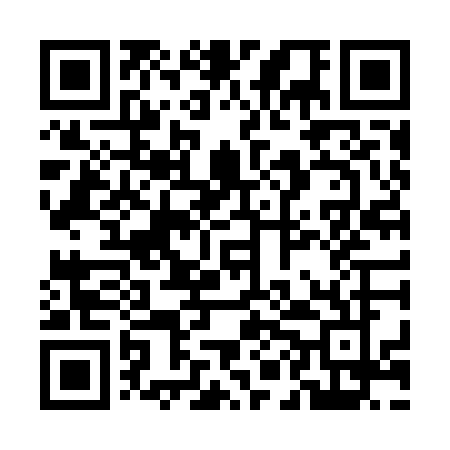 Prayer times for Chandipur, BangladeshSat 1 Jun 2024 - Sun 30 Jun 2024High Latitude Method: NonePrayer Calculation Method: University of Islamic SciencesAsar Calculation Method: ShafiPrayer times provided by https://www.salahtimes.comDateDayFajrSunriseDhuhrAsrMaghribIsha1Sat3:515:1611:583:146:418:062Sun3:515:1611:583:146:418:073Mon3:505:1611:593:146:428:074Tue3:505:1511:593:156:428:085Wed3:505:1511:593:156:438:086Thu3:505:1511:593:166:438:097Fri3:505:1511:593:166:438:098Sat3:505:1512:003:176:448:109Sun3:505:1512:003:176:448:1010Mon3:505:1512:003:176:448:1011Tue3:505:1612:003:186:458:1112Wed3:505:1612:003:186:458:1113Thu3:505:1612:013:196:458:1214Fri3:505:1612:013:196:468:1215Sat3:505:1612:013:196:468:1216Sun3:505:1612:013:206:468:1317Mon3:505:1612:013:206:478:1318Tue3:505:1612:023:206:478:1319Wed3:505:1712:023:206:478:1320Thu3:505:1712:023:216:478:1421Fri3:515:1712:023:216:488:1422Sat3:515:1712:023:216:488:1423Sun3:515:1712:033:216:488:1424Mon3:515:1812:033:216:488:1425Tue3:525:1812:033:226:488:1526Wed3:525:1812:033:226:488:1527Thu3:525:1912:043:226:488:1528Fri3:535:1912:043:226:498:1529Sat3:535:1912:043:226:498:1530Sun3:535:1912:043:226:498:15